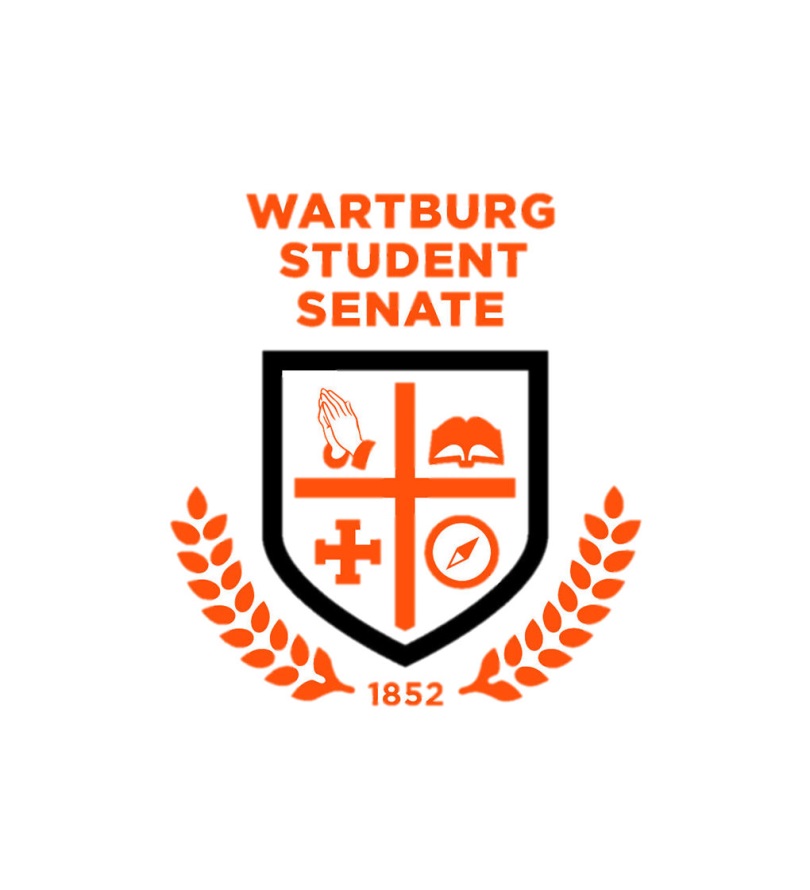 TREASURER	Name: Shahzeb JadoonYear: 2nd Year Why do you want to serve in this position?After reviewing the position description, it’s clear that it’s meant for an enthusiastic applicant who is familiar with the responsibilities associated with the role and can perform them confidently. I want to serve in this position because I am certain that I can meet and exceed all expectations. I believe it is a crucial role that is integral to the growth of organizations, and individual students on campus as they rely on Student Senate for funds that they themselves are otherwise not able to collect. I want to serve in this position because it resonates with what I want to pursue in life and I want to attain that experience while being a college student through the service of students.Name significant activities, organizations, or work experiences you have taken part in while at Wartburg College. Briefly describe your personal contribution to each activity/experience.During my two years at Wartburg College, I have gained experience is that suited for the treasurer position. I’ve been a member of Student Senate since I was a Freshman. I was part of the Budget Review Committee(BRC) my first year. My contribution was to discuss the supplemental requests coming in to Senate with other members of BRC and come to a conclusion regarding how much funding should be provided. During my second year, I was appointed as the Hall Councill Chair for Grossmann, Lohe, and the Res. My contribution was was to organize meetings, plan events, and to propose and implement hall improvement projects.During my second year, I’ve been the Treasurer for International Club on campus. My role is to keep a record of all transactions, to submit financial reports, and to plan and organize fundraisers. Discuss how you plan to balance your commitments (academics, extra-curricular activities, jobs, etc.) if elected as Student Body Treasurer.After academics, my priority would be my position as a Student Body Treasurer since it is a position on whom lies the responsibility of managing the financial account. If it would so happen that the burden is too much, I’ll reduce the other activities I’m involved in on campus. Although I do believe that would not happen since I have the experience of being in the treasurer position while also managing everything else that I’m involved in.What do you see as the treasurer’s most important role?To me, the most important role of the treasurer is to keep track of all financial transactions, and therefore be able to make correct judgements in allocating budget to different organizations, or to other applicants. If the funds are not being utilized, the treasurer should make sure that the funds that have been assigned for the student body are being used by them. In order to do that, the treasurer needs to promote people to apply for supplemental requests. The Student Senate budget needs to be allocated first and foremost to student needs. As treasurer, how will you manage the budget and what other goals do you have for this position?In regards to the allocation of the budget towards supplemental requests, the decision would be made in consultation with the Budget Review Committee. I want to create a better connection with the student body so that they have more knowledge of the funding that is available to them. I want to make the process easier for them so that they are inclined to apply more frequently. I believe that this funding is for the students, and it should be utilized as much as possible by them. This would be implemented by providing either workshops to students regarding how to make use of the supplemental request program. Another goal I have regarding this position is to assign a specific amount of money to fund one student project throughout the year which would be presented to Student Senate, and they would vote on it. Describe in detail the vision and goals you have for the future of the Wartburg College Student Senate, the Student Body, and Wartburg College as a whole?The vision I have for Wartburg College is that the students actively participate to make the campus a better place. This would entail going out of your way to educate people. To hold serious conversations without the fear of being turned down by someone due to different beliefs. I aim to create an environment where people feel free to express themselves yet are also open to learn and adapt to other values. The role of Student Senate in this would be to become ambassadors for the promotion of a safe campus, to make people aware of the issues that students face on campus, and to actively tackle any student issues presented. The role of the Student Body would be to interact with their Senators so that they are aware of what is happening on campus, and spread that awareness.What unique qualities and skills would you bring to the position of Treasurer? Other than being organized, and able to process financial information in a well manner, I can present it as well. Presenting financial information to people can be tough since everyone does not work in the finance department. I achieved the skill of presenting information in a manner that allows people to understand the budget easily during my time as the treasurer for I-Club.If elected, how will you evaluate your development as an effective servant leader?I’ll assess my development by how well I can lead meetings in the Budget Review Committee. As a student leader I’m supposed to be a resource, so another way I’ll evaluate my development is through the frequency of my service to the student body.